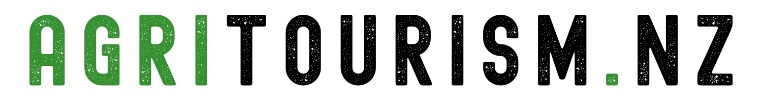 REGISTRATION FORMPlease fill in this form and email to: info@agritourism.nz
By registering, you agree to the following conditions:
Payment condition: payment needs to be made before the start of the course. An invoice will be sent to you. 
Cancellation Policy: Once registered, the booking is considered confirmed. If you can’t make it, you can transfer to the next course or substitute with someone from the same business.
Agritourism NZ
c/o Strategies Marketing Consultancy 
PO Box 30
Queenstown, NZFor more info or any questions, 
phone us on: 021 456451
Email: info@agritourism.nz 
Website: www.agritourism.nz Title of course:Agritourism Success ProgrammeStart date:Location: Do you qualify for the MBIE funding?YesNoNot sure How did you hear about this course?Name of attendee:Name of business:Position in business:Postal address:Phone:Mobile:Email:Website address of current business (if applicable):Signature:Preferred payment option:In 1 instalment at start of courseIn 3 instalments (every 3 months)